7	examiner d'éventuels changements à apporter, et d'autres options à mettre en oeuvre, en application de la Résolution 86 (Rév. Marrakech, 2002) de la Conférence de plénipotentiaires, intitulée "Procédures de publication anticipée, de coordination, de notification et d'inscription des assignations de fréquence relatives aux réseaux à satellite", conformément à la Résolution 86 (Rév.CMR-07), afin de faciliter l'utilisation rationnelle, efficace et économique des fréquences radioélectriques et des orbites associées, y compris de l'orbite des satellites géostationnaires;7(G)	Question G – Mise à jour de la situation de référence pour les réseaux des Régions 1 et 3 relevant des Appendices 30 et 30A du RR lorsque des assignations inscrites à titre provisoire sont converties en assignations inscrites de manière définitive.IntroductionLes Administrations des pays membres de la RCC considèrent qu'il n'est pas raisonnable d'apporter une modification au § 4.1.18 des Appendices 30 et 30A du RR, selon laquelle la situation de référence du réseau à satellite «brouillé» ne serait mise à jour qu'après accord entre l'administration notificatrice de ce réseau et l'administration notificatrice du nouveau «réseau brouilleur» (Méthode G3).APPENDICE 30 (RÉV.CMR-15)*Dispositions applicables à tous les services et Plans et Liste1 associés
concernant le service de radiodiffusion par satellite dans les
bandes 11,7-12,2 GHz (dans la Région 3), 11,7-12,5 GHz
(dans la Région 1) et 12,2-12,7 GHz (dans la Région 2)     (CMR-03)ARTICLE 4     (Rév.CMR-15)Procédures relatives aux modifications apportées au Plan de la Région 2 et aux utilisations additionnelles dans les Régions 1 et 334.1	Dispositions applicables aux Régions 1 et 3NOC	RCC/12A19A7/14.1.18	Si, malgré l'application des § 4.1.16 et 4.1.17, le désaccord persiste et si l'assignation qui a été à la base du désaccord n'est pas une assignation figurant dans le Plan des Régions 1 et 3 ou dans le Plan de la Région 2 ou une assignation pour laquelle la procédure du § 4.2 a été engagée, et si l'administration notificatrice insiste pour que l'assignation proposée soit inscrite dans la Liste pour les Régions 1 et 3, le Bureau l'inscrit provisoirement dans ladite Liste pour les Régions 1 et 3 en indiquant les administrations dont les assignations ont été à la base du désaccord. Toutefois, l'inscription provisoire ne devient définitive dans la Liste que si le Bureau est informé que la nouvelle assignation figurant dans la Liste pour les Régions 1 et 3, ainsi que l'assignation qui était à la base du désaccord, ont été utilisées pendant quatre mois au moins, sans qu'aucune plainte en brouillage préjudiciable n'ait été formulée.     (CMR-03)Motifs:	Compte tenu de la complexité pour parvenir à un accord dans un certain nombre de cas et des difficultés qui en résultent lorsqu'il s'agit de convertir des assignations de fréquence inscrites à titre provisoire en assignations inscrites de manière définitive, il convient de maintenir la procédure d'inscription existante basée sur un fonctionnement sans brouillage pendant quatre mois.NOC	RCC/12A19A7/24.1.18bis	Lorsqu'elle demande l'application du § 4.1.18, l'administration notificatrice s'engage à respecter les conditions du § 4.1.20 et à fournir à l'administration vis-à-vis de laquelle le § 4.1.18 est appliqué, avec copie au Bureau, une description des mesures qu'elle s'engage à prendre pour satisfaire à ces conditions. Lorsqu'une assignation est inscrite dans la Liste à titre provisoire, en application des dispositions du § 4.1.18, le calcul de la marge de protection équivalente (MPE)9 d'une assignation figurant dans la Liste pour les Régions 1 et 3 ou pour laquelle la procédure de l'Article 4 a été engagée et qui a été à la base du désaccord ne doit pas tenir compte des brouillages produits par l'assignation ayant fait l'objet de l'application des dispositions du § 4.1.18.     (CMR-03)Motifs:	Compte tenu de la complexité pour parvenir à un accord dans un certain nombre de cas et des difficultés qui en résultent lorsqu'il s'agit de convertir des assignations de fréquence inscrites à titre provisoire en assignations inscrites de manière définitive, il convient de maintenir la procédure d'inscription existante basée sur un fonctionnement sans brouillage pendant quatre mois.APPENDICE 30A  (RÉV.CMR-15)*Dispositions et Plans et Liste1 des liaisons de connexion associés du service de radiodiffusion par satellite (11,7-12,5 GHz en Région 1, 12,2-12,7 GHz
en Région 2 et 11,7-12,2 GHz en Région 3) dans les bandes 14,5-14,8 GHz2
et 17,3-18,1 GHz en Régions 1 et 3 et 17,3-17,8 GHz en Région 2     (CMR-03)ARTICLE 4     (RÉv.CMR-15)Procédures relatives aux modifications apportées au Plan des liaisons
de connexion de la Région 2 et aux utilisations additionnelles
dans les Régions 1 et 34.1	Dispositions applicables aux Régions 1 et 3NOC	RCC/12A19A7/34.1.18	Si, malgré l'application des § 4.1.16 et 4.1.17, le désaccord persiste et si l'assignation qui a été à la base du désaccord n'est pas une assignation figurant dans le Plan des Régions 1 et 3 ou dans le Plan de la Région 2 ou une assignation pour laquelle la procédure du § 4.2 a été engagée, et si l'administration notificatrice insiste pour que l'assignation proposée soit inscrite dans la Liste des liaisons de connexion pour les Régions 1 et 3, le Bureau l'inscrit provisoirement dans la Liste des liaisons de connexion pour les Régions 1 et 3 en indiquant les administrations dont les assignations ont été à la base du désaccord. Toutefois, l'inscription provisoire ne devient définitive dans la Liste que si le Bureau est informé que la nouvelle assignation figurant dans la Liste des liaisons de connexion pour les Régions 1 et 3, ainsi que l'assignation qui était à la base du désaccord, ont été utilisées pendant quatre mois au moins, sans qu'aucune plainte en brouillage préjudiciable n'ait été formulée.     (CMR-03)Motifs:	Compte tenu de la complexité pour parvenir à un accord dans un certain nombre de cas et des difficultés qui en résultent lorsqu'il s'agit de convertir des assignations de fréquence inscrites à titre provisoire en assignations inscrites de manière définitive, il convient de maintenir la procédure d'inscription existante basée sur un fonctionnement sans brouillage pendant quatre mois.NOC	RCC/12A19A7/44.1.18bis	Lorsqu'elle demande l'application du § 4.1.18, l'administration notificatrice s'engage à respecter les conditions du § 4.1.20 et à fournir à l'administration vis-à-vis de laquelle le § 4.1.18 est appliqué, avec copie au Bureau, une description des mesures qu'elle s'engage à prendre pour satisfaire à ces conditions. Lorsqu'une assignation est inscrite dans la Liste des liaisons de connexion à titre provisoire, en application du § 4.1.18, le calcul de la marge de protection équivalente (MPE)11 d'une assignation figurant dans la Liste des liaisons de connexion pour les Régions 1 et 3 ou pour laquelle la procédure de l'Article 4 a été engagée et qui a été à la base du désaccord ne doit pas tenir compte des brouillages produits par l'assignation ayant fait l'objet de l'application du § 4.1.18.     (CMR-03)Motifs:	Compte tenu de la complexité pour parvenir à un accord dans un certain nombre de cas et des difficultés qui en résultent lorsqu'il s'agit de convertir des assignations de fréquence inscrites à titre provisoire en assignations inscrites de manière définitive, il convient de maintenir la procédure d'inscription existante basée sur un fonctionnement sans brouillage pendant quatre mois.______________Conférence mondiale des radiocommunications (CMR-19)
Charm el-Cheikh, Égypte, 28 octobre – 22 novembre 2019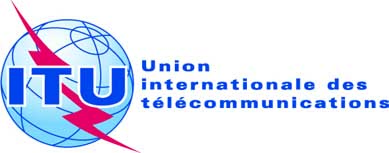 SÉANCE PLÉNIÈREAddendum 7 au
Document 12(Add.19)-F25 juin 2019Original: russePropositions communes de la Communauté régionale des communicationsPropositions communes de la Communauté régionale des communicationspropositions pour les travaux de la conférencepropositions pour les travaux de la conférencePoint 7(G) de l'ordre du jourPoint 7(G) de l'ordre du jour